Załącznik graficzny nr 4 do Uchwały nr ……Rady Gminy Rewal z dnia ……-……-2018r.Kąpielisko Trzęsacz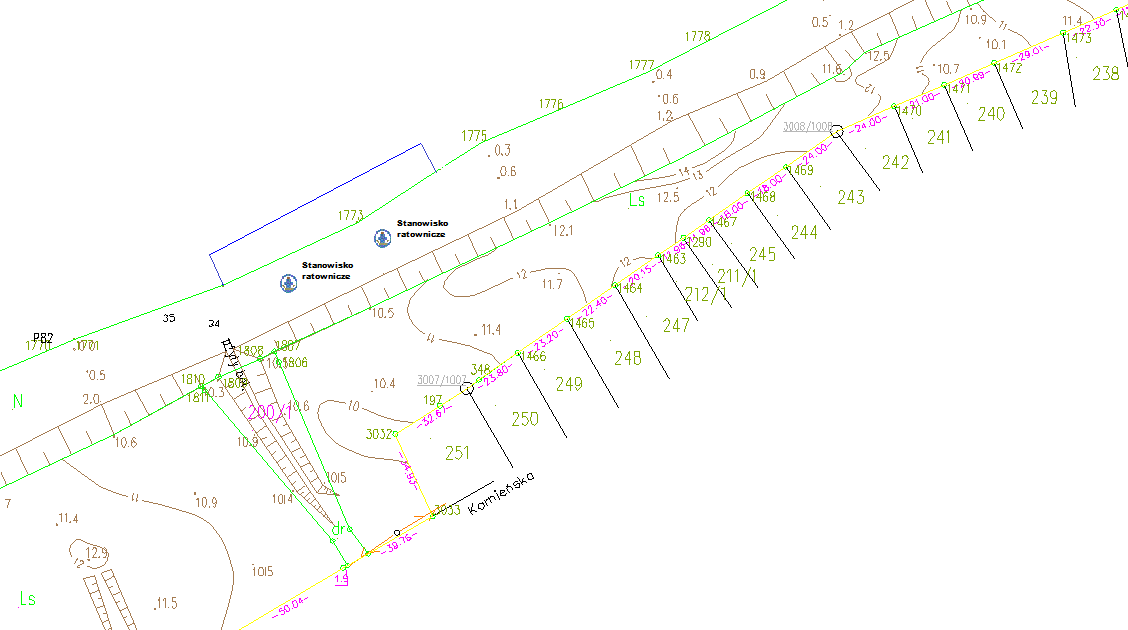 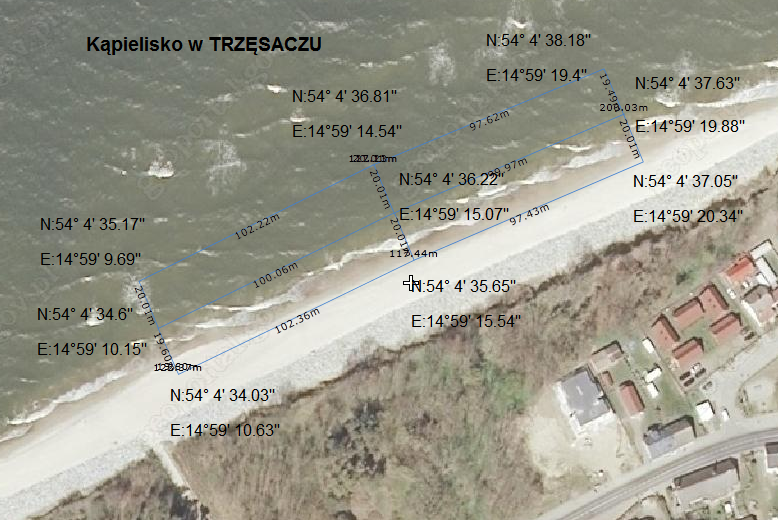 